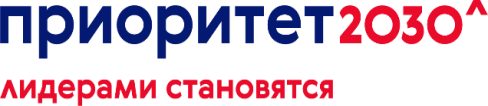 ХАРБИНСКИЙ ИНЖЕНЕРНЫЙ УНИВЕРСИТЕТ ( 哈尔滨工程大学)Национальный автономный университет Мексики (Universidad Nacional Autónoma de México, UNAM)ТАШКЕНТСКИЙ ГОСУДАРСТВЕННЫЙ ЭКОНОМИЧЕСКИЙ УНИВЕРСИТЕТ (Toshkent davlat iqtisodiyot universiteti)ПРИГЛАШАЕТ ПРИНЯТЬ УЧАСТИЕ В МЕЖДУНАРОДНОМ ФОРУМЕ7 февраля 2023 г.СОВРЕМЕННЫЕ ВЫЗОВЫ РАЗВИТИЯ СЕЛЬСКИХ ТЕРРИТОРИЙ: СОЦИАЛЬНЫЕ, ЭКОНОМИЧЕСКИЕ, ОРГАНИЗАЦИОННО-ПРАВОВЫЕ АСПЕКТЫЦель форума: создание платформы для плодотворного диалога ученых, практиков и научной общественности для обобщения исследовательской работы и интеграция теоретических и практических знаний по социально-экономическим и организационно-правовым проблемам развития сельских территорийЗадачи форума:– обсуждение и знакомство с последними результатами исследований в сфере экономического правосудия и правовой защиты субъектов агробизнеса;– обмен учеными производственным опытом в области исследований приоритетных направлений устойчивого развития сельских территорий и цифровизации;– выявление перспективных направлений международного сотрудничества и импортозамещения.– привлечение внимания государственных, муниципальных, политических и общественных организаций к проблемам будущего сельских территорий.Направления работы форума- систематизация приоритетных направлений устойчивого развития сельских территорий с учетом динамично меняющегося нормативно-правового поля и государственного курса на формирование «цифровой экосистемы» страны;- анализ состояния и тенденций участия в международном разделении труда продукции сельских территорий и перспективы обеспечения импортозамещения;- институциональные аспекты эффективного управления территорией и   обеспечение финансовыми ресурсами и механизмами для достижения саморазвития территории, самоорганизации сельского сообщества;- эффективное экономическое правосудие и сильная правовая защита национальной экономики как условие развития сельских территорий и национальной экономики. Секции форума:1. Организационно-экономический механизм развития сельских территорий;2. Вызовы и тренды развития человеческого потенциала организаций на сельских территориях;3. Организационно-правовое обеспечение и социальное развитие сельских территорий;4. Развитие региональных и международных агропромышленных рынков;5. Уустойчивое развитие цифровых систем и технологий в агробизнесе.Участники конференции: российские и иностранные ученые, преподаватели, аспиранты, магистранты ведущих вузов и научных учреждений, специалисты государственных и муниципальных органов власти, общественных организаций и сообществ.Информационнаяподдержка:– Пресс-служба СтавропольскогоГАУ.Срок предоставления заявок на участие – до 6 февраля 2023 г.Регистрационный взнос для очного участия – не предусмотрен.ПРОГРАММА (проект)7 февраля 2023 г.ИТОГОВЫЕ НАУЧНЫЕ МАТЕРИАЛЫ КОНФЕРЕНЦИИИтоговые научные материалы конференции, а также научные статьи по тематике будут опубликованы в Сборнике научных статей и отдельным номером электронного журнала «Исследование проблем экономики и финансов»). Отправить до 17 февраля 2023 г. (включительно)Отдельными файлами:1) статью, оформленную в соответствии с требованиями;2) заявку (анкету), оформленную по образцу;Файлы необходимо назвать следующим образом:Форум, Журнал, номер секции, Фамилия автора, статьяФорум, СНС, номер секции, Фамилия автора, статьяФорум, Журнал, номер секции, Фамилия автора, заявка Форум, СНС, номер секции, Фамилия автора, заявкаФорум Журнал 4 Иванов, статьяФорум Журнал 4 Иванов заявкаФорум СНС 4 Иванов статьяФорум СНС 4 Иванов заявкаПРАВИЛА ПОДАЧИ СВЕДЕНИЙ ОБ АВТОРЕ 
(О КАЖДОМ АВТОРЕ ОТДЕЛЬНО)За содержание статьи (точность приводимых в рукописи цитат, фактов, статистических данных) ответственность несёт автор.Некорректное заимствование без ссылок на авторов (плагиат) недопустимо.Оргкомитет конференции оставляет за собой право не принимать материалы, не соответствующие научному уровню и тематике конференции, а также техническим требованиям.ТРЕБОВАНИЯ ДЛЯ ПУБЛИКАЦИИ В ЖУРНАЛЕ.Оформление статьиСтатьи в журнале «Исследование проблем экономики и финансов» издаются на русском языке. Название, аннотация, ключевые слова и список литературы дублируются на английском языке.Объем статьи, включая список литературы, не должен превышать 10-25 страниц текста.Вся статья (текст, таблицы, примечания, заголовки, иностранные вставки, список литературы, подрисуночные подписи и др.) набирается на компьютере – кегль 12, шрифт Times New Roman через один интервал с полями 3 см.1. Индекс УДК2. Сведения об авторах:-   содержат ФИО, и аффилиации авторов (место основной работы авторов);- в аффилиации указывается место работы авторов или название организации (по Уставу), выполнившей исследование, город, страна;-   указывается ученая степень, ученое звание (при наличии), должность для каждого автора;-   указывается ORCID;-   отметить автора, ответственного за переписку, указать его email.3. Заголовок статьи должен кратко (не более 12 слов) и точно отражать содержание статьи, тематику и результаты проведенного научного исследования.4. Аннотация / Abstract (объемом от 150 до 200 слов) должна отражать содержание статьи и результаты исследований. Аннотация должна излагать существенные факты работы, которые присутствуют в основной части публикации.Текст должен быть структурирован. ОБЯЗАТЕЛЬНО требуется указать:а) Введение (Introduction): ставится научная проблема, занимаемый пробел в знании, цели исследования;b) Методология (Methods): даются сведения об объекте и последовательности выполнения исследования (кратко);с) Результаты (Results): приводятся конкретные авторские результаты исследования;d) Выводы (Conclusion): указываются основные результаты, их применение в реальной практике и перспективы исследования.Аннотация на качественном английском языке не должна быть калькой русскоязычного варианта.5. Ключевые слова / Keywords (5-10) должны отражать основные проблемы, объект и достижения исследования. Они должны способствовать поиску статьи в поисковых системах.6. Основной текст статьи излагается в определенной последовательности:Введение: включает описание важности исследования, проблемной области, обзор литературы, описание основных современных исследований и публикаций, на которые опирается автор, выявление научного пробела в существующих работах, четкое определение того, как данная статья заполняет этот пробел. В конце введения ставятся четко сформулированные цели и задачи, поясняющие дальнейшее исследование статьи в конкретной области. Данный раздел должен отражать эти вопросы именно в указанной последовательности.Материал и методы исследования: подробно описываются процесс организации исследования, примененные методики; даются подробные сведения об объекте исследования; указывается последовательность выполнения исследования и обосновывается выбор используемых методов. При использовании стандартных методов и процедур необходимо делать ссылки на соответствующие источники.
Результаты: демонстрируются фактические результаты исследования. Результаты необходимо описывать достаточно полно, чтобы читатель мог проследить его этапы и оценить обоснованность сделанных автором выводов. Цель раздела – доказать рабочую гипотезу. Необходимо использовать средства визуализации (таблицы, графики, рисунки) с обязательной отсылкой в тексте. Все таблицы и рисунки должны иметь названия и номера и располагаться в тексте не ранее их первого упоминания. Ссылки в тексте на таблицы и рисунки должны содержать их номера.Раздел Обсуждение может быть объединен с разделом Результаты (Результаты и обсуждение). В этом случае всем полученным результатам дается интерпретация, включая соответствие полученных результатов гипотезе исследования. Представленные в статье результаты можно сопоставить с предыдущими работами в этой области как автора, так и других исследователей.Заключение: содержит главные идеи основного текста статьи, выводы по результатам, ограничения исследования, практическую значимость полученных результатов, возможные направления будущих исследований.Нельзя повторять формулировок, приведенных в предыдущих разделах.Раздел Обсуждение может быть объединен с разделом Заключение (Обсуждение и заключение).7. Благодарности приводятся при необходимости. Авторам следует включать в него данные о дополнительных источниках финансирования, в том числе номера проектов и/или грантов. Перечисляются лица, организации, фонды и т.д., которые оказали какую-либо помощь в проведении исследования.8. Список литературы.  Библиографическое описание документов оформляется в соответствии с требованиями ГОСТа Р 7.0.5–2008. В Журнале принят Ванкуверский стиль цитирования (отсылка в тексте в квадратных скобках [ ], полное библиографическое описание источника в списке литературы в порядке упоминания в тексте статьи). Ссылаться нужно на оригинальные источники из российских и зарубежных научных журналов, включенных в глобальные индексы цитирования. Желательно использовать не менее 15 источников. Из них за последние 3 года – не менее половины. ГОСТы, учебники, методички, нормативные документы, сайты не являются научной литературой и цитируются в подстрочнике как постраничные ссылки.ТРЕБОВАНИЯ ДЛЯ ПУБЛИКАЦИИ В СБОРНИКЕ СТАТЕЙ.Условия публикации в сборнике материалов конференцииДля публикации в оргкомитет конференции до 7 февраля 2023 года необходимо представить: материалы для публикации Требования к оформлению научных статей:Формат текста (текстовый редактор Word).Объем статьи от 3 до 8 полных страниц. Все присланные статьи проверяются на плагиат с использованием сервиса: www.antiplagiat.ru. Оригинальный текст должен составлять не менее 70% от объема статьи.Структура представляемого материала в целом должна выглядеть следующим образом (См. образец):УДК;заголовок статьи (на русском и английском языках);фамилии и инициалы авторов (на русском и английском языках);аннотация и ключевые слова (на русском и английском языках);текст статьи;список использованных источников.Параметры страницы: верхнее, нижнее, правое, левое – .Размер шрифта. Основной текст набирается кеглем – 14, гарнитура шрифта – Times New Roman, межстрочный интервал – полуторный.Абзацный отступ – 1,25 см, делать табулятором, не включая автоабзац.Не ставить разрывы разделов, работать в режиме разметки. Таблицы оформлять, пользуясь командой «Таблица» в меню активного окна. Таблицы должны соответствовать размеру текста по ширине.Формулы оформлять с помощью редактора Mlcrosoft Equation. Русский язык является рабочим языком конференции. Обязательным является наличие списка литературы, который помещается в конце текста в алфавитном порядке и оформляется согласно ГОСТ Р 7.0.5–2008. По тексту статьи должны быть ссылки на используемую литературу (в квадратных скобках).В имени файла статьи указать фамилию, инициалы первого автора и первые два слова названия статьи (Например,: Авилов А.А. Особенности формирования). За содержание статьи (точность приводимых в рукописи цитат, фактов, статистических данных) ответственность несёт автор.Некорректное заимствование без ссылок на авторов (плагиат) недопустимо.Оргкомитет конференции оставляет за собой право не принимать материалы, не соответствующие научному уровню и тематике конференции, а также техническим требованиям.Образец оформления статьи:УДК: 657.47ОСОБЕННОСТИ ФОРМИРОВАНИЯ ЭКОСИСТЕМЫ РАЗВИТИЯ ИННОВАЦИОННОГО И ТЕХНОЛОГИЧЕСКОГО ПРЕДПРИНИМАТЕЛЬСТВААвилов А.А., доцент кафедры «…»Ставропольский государственный аграрный университетАннотация: в статье рассматриваются необходимость и подходы формирования экосистемы развития инновационного и технологического предпринимательства............Ключевые слова: инновации, инновационная экономика, технологическое предпринимательство, диверсификация, экономический рост.FEATURES OF FORMATION OF AN ECOSYSTEM FOR THE DEVELOPMENT OF INNOVATIVE AND TECHNOLOGICAL ENTREPRENEURSHIP

Avilov A. A., master's student 2 years of study
Stavropol State Agrarian UniversityAbstract:  the article considers the necessity and approaches to forming an ecosystem for the development of innovative and technological entrepreneurship............Keywords: innovation, innovative economy, technological entrepreneurship, diversification, economic growthТекст .........Список использованной литературы1. Жданова О. А. Роль инноваций в современной экономике // Экономика, управление, финансы: материалы междунар. науч. конф. (г. Пермь, июнь 2011 г. – Пермь: Меркурий, 2011. – с. 38–40.2. Информационно-аналитическое обеспечение инновационного развития аграрных экономических систем. Трухачев В.И., Байдаков А.Н. и др. - Ставрополь, 2017.3. Иванов И.И. Интеллектуальные транспортные системы / И.И. Иванов, П.П. Петров, В.В. Васильев. – М.: Машиностроение, 2013. – 155 с.Сборник будет загружен в elibrary.ruМатериалы следует направлять по электронной почте по адресу:  e-mail: forum07022023@mail.ru, контактный  телефон (88652356440)Сборник будет разослан на почту участников форума после 15 марта.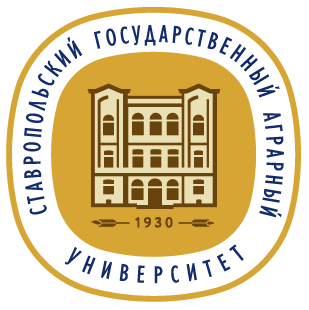 ФЕДЕРАЛЬНОЕ ГОСУДАРСТВЕННОЕ БЮДЖЕТНОЕ ОБРАЗОВАТЕЛЬНОЕ УЧРЕЖДЕНИЕ ВЫСШЕГО ОБРАЗОВАНИЯ«СТАВРОПОЛЬСКИЙ ГОСУДАРСТВЕННЫЙ АГРАРНЫЙ УНИВЕРСИТЕТ»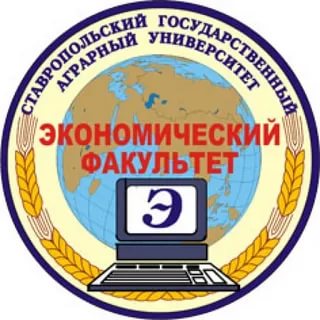 Зарегистрироваться и узнать более подробную информацию можно по ссылке: https://leader-id.ru/events/387026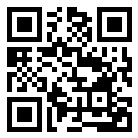 10:00–11:00Регистрация участников Лекторий-трансформер "АтриУМ", г. Ставрополь, ул Мира, д. 347, к. 6 улица Мира, 347к611:00–13:00Пленарное заседаниеЛекторий-трансформер "АтриУМ"13:00–14:00Перерыв14:00–16:30Работа по секцияморганизационно-экономический механизм развития сельских территорий,  вызовы и тренды развития человеческого потенциала организаций на сельских территорияхАуд. 160организационно-правовое обеспечение и социальное развитие сельских территорий Ауд 169устойчивое развитие цифровых систем и технологий в агробизнесеАуд 159развитие региональных и международных агропромышленных рынковАуд 16716:30Подведение итогов160Сведения об автореСведения об автореФамилияИмяОтчествоУченая степень, ученое званиеМесто работы или учебы ТелефонE-mailФорма участия (очная или заочная)Название секцииНазвание научной статьиСправочная информация на сайте журнала: http://refp.stgau.ru/index.php/refp/forauthors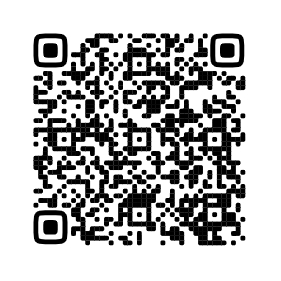 